ANEXO XI 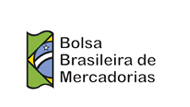 Regulamento do Sistema Eletrônico de LicitaçõesPara participar das licitações, os interessados devem se credenciar no sistema BBMNET.CREDENCIAMENTO O credenciamento de quem participa das licitações, no caso, “os licitantes”, pode ser feito de duas formas a escolher, conforme abaixo:Por meio de corretora: o licitante, ao optar pelo credenciamento por meio de uma corretora membro, poderá participar de todas as licitações utilizando os serviços de profissionais especializados na área de licitações. O credenciamento por meio de corretora dá acesso inclusive às licitações promovidas por empresas privadas.Direto na Bolsa: o licitante também pode se credenciar diretamente na Bolsa. Neste caso, somente poderá participar de licitações promovidas por órgãos públicos.ADESÃOPara se credenciar como licitante é necessário preencher o formulário próprio com o Termo de Adesão exigido pelo Regulamento do Sistema (Anexo IX). O Termo de Adesão deve ter todos os campos preenchidos e assinado com firma reconhecida em cartório. O documento deve ser enviado para uma Central Regional de Operações da Bolsa ou para a corretora de relacionamento, com antecedência mínima de 02 (dois) dias úteis antes do início da licitação de interesse. É o prazo mínimo necessário para a Bolsa analisar o documento recebido.TAXAS DE UTILIZAÇÃO DO SISTEMAOs licitantes que desejarem participar de licitações promovidas por órgãos públicos pagam uma taxa conforme a tabela a seguir:Essa taxa dá direito a participar das licitações públicas realizadas no período escolhido. A taxa é cobrada conforme estabelece o Artigo 5º, III, da Lei 10.520/2002, para cobrir os custos empregados na tecnologia da informação nas licitações públicas.Caso o licitante opte por contratar uma corretora para prestar serviços de assessoria e representação nas licitações, o valor da comissão pelos serviços prestados, além da taxa, deverá ser ajustado livremente entre as partes (licitante e corretora).AS REGIONAIS DA BOLSA BRASILEIRA DE MERCADORIASCuritiba: (41) 3320-7800 / e-mail: bbmpr@bbmnet.com.brPorto Alegre: (51) 3216-3700 / e-mail: bbmrs@bbmnet.com.brRio de Janeiro: (11) 3293-0700 - Central Atendimento SP / e-mail: escritoriorj@bbmnet.com.br São Paulo: (11) 3293-0700 / e-mail: bbm@bbmnet.com.brUberlândia: (34) 3212-1433 / e-mail: bbmub@bbmnet.com.br       1 (um) pregãoR$ 150,00       1 (um) mêsR$ 173,00       2 (dois) mesesR$ 215,00       3 (três) mesesR$ 256,00       4 (quatro) mesesR$ 298,00       5 (cinco) mesesR$ 340,00       6 (seis) mesesR$ 380,00       7 (sete) mesesR$ 422,00       8 (oito) mesesR$ 465,00       9 (nove) mesesR$ 505,00      10 (dez) mesesR$ 548,00      11 (onze) mesesR$ 590,00      12 (doze) mesesR$ 630,00